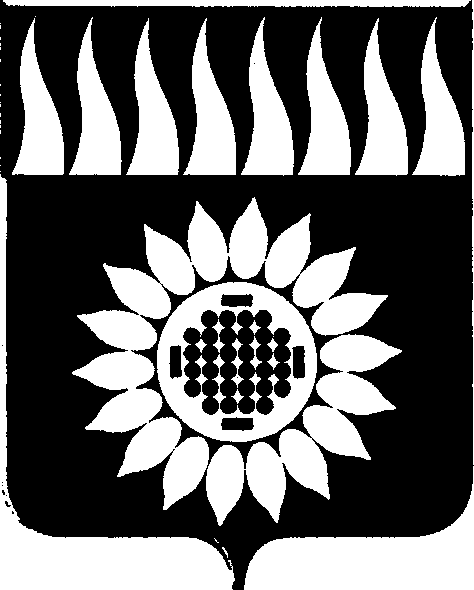 ГОРОДСКОЙ ОКРУГ ЗАРЕЧНЫЙД У М Ашестой  созыв____________________________________________________________ТРИДЦАТЬ ВТОРОЕ ОЧЕРЕДНОЕ ЗАСЕДАНИЕР Е Ш Е Н И Е31.05.2018 г. № 60-РО назначении публичных слушаний по вопросу внесения изменений в Устав городского округа Заречный.	   В соответствии со статьей 28 Федерального закона от 06.10.2003 г.  № 131-ФЗ "Об общих принципах организации местного самоуправления в Российской Федерации", на основании ст.ст. 17, 25 Устава городского округа Заречный, Положения о порядке организации и проведения публичных слушаний в городском округе Заречный, утвержденного решением Думы от 01.09.11 г. № 83-Р (в действующей редакции),            Дума решила:     1. Вынести на публичные слушания проект решения Думы городского округа Заречный от 29.01.2018 г. № 6 «О внесении изменений в Устав городского округа Заречный» (прилагается).     2. Назначить публичные слушания по указанному в пункте 1 настоящего решения вопросу 26 июня 2018 года в 17.15 часов по местному времени в конференц-зале администрации городского округа Заречный по адресу: г. Заречный, ул. Невского, 3.     3. Утвердить текст информационного сообщения о проведении публичных слушаний (приложение № 1).     4. Время и место подачи заявок на выступление на публичных слушаниях, предложений и рекомендаций  по проекту решения Думы городского округа Заречный, указанному в пункте 1 настоящего решения: в здании администрации городского округа Заречный по адресу: г. Заречный, ул. Невского, 3, кабинет № 305, в рабочие дни с 9 часов до 16 часов по местному времени (обед с 12 часов до 13 часов) по 25 июня 2018 г. включительно в письменной форме (телефоны для справок 73030, 71166).     5. Ответственной за подготовку и проведение публичных слушаний является комиссия по местному самоуправлению Думы городского округа Заречный.     6. Опубликовать настоящее решение в установленном порядке, разместить на официальном сайте городского округа Заречный gorod-zarechny.ru одновременно с проектом решения, указанным в п.1 настоящего решения и Порядком учета предложений по проектам решений Думы городского округа Заречный о внесении изменений и (или) дополнений в Устав городского округа Заречный и участия граждан в их обсуждении, утвержденным решением Думы от 26.02.09 г. № 26-Р (с изменениями от 01.09.11 г. № 84-Р). Председатель Думы городского округа 		                            В.Н. Боярских                                                                                                           Приложение № 1к решению Думы от 31.05.2018г. № 60-РИнформационное сообщение о проведении публичных слушаний    1. В соответствии с действующим законодательством и Уставом городского округа Заречный проводятся публичные слушания по проекту решения Думы «О внесении изменений в Устав городского округа Заречный», которые состоятся  26 июня 2018 г. в 17.15 часов по местному времени в конференц-зале администрации по адресу: г. Заречный, ул. Невского, 3 Предлагаемый к обсуждению проект Устава городского округа Заречный вносится Думой городского округа. 2. Участниками публичных слушаний на публичных слушаниях могут быть жители городского округа Заречный (всех населенных пунктов, расположенных на территории городского округа Заречный), обладающие избирательным правом. 3. Участниками публичных слушаний с правом выступления являются участники публичных слушаний, которые в письменной форме подали заявку на выступление на публичных слушаниях по выносимому на публичные слушания вопросу не позднее, чем за три дня до дня проведения публичных слушаний.4. Заявки на участие, заявки на выступление, предложения и рекомендации по предлагаемому к обсуждению вопросу вы можете направлять в организационный отдел аппарата Думы городского округа Заречный по адресу: г. Заречный, ул. Невского, 3, каб. 305, в рабочие дни с 9 часов до 16 часов (обед с 12 часов до 13 часов) по местному времени в письменной форме по 25 июня 2018 года включительно, телефоны для справок 73030, 71166. 5. Перед началом проведения публичных слушаний осуществляется регистрация участников публичных слушаний при предъявлении паспорта гражданина Российской Федерации либо иного документа, заменяющего паспорт гражданина Российской Федерации, установленного федеральным законодательством. Проект решения от 29.01. 2018г. № 6 О внесении изменений в Устав городского округа Заречный.	      В связи с принятием Федеральных законов от 30.10.2017 № 299-ФЗ 
«О внесении изменений в отдельные законодательные акты Российской Федерации», от 29.12.2017 № 455-ФЗ «О внесении изменений в Градостроительный кодекс Российской Федерации и отдельные законодательные акты Российской Федерации», от 29.12.2017 № 463-ФЗ «О внесении изменений в Федеральный закон «Об общих принципах организации местного самоуправления в Российской Федерации» и отдельные законодательные акты Российской Федерации», на основании ст. ст. 25, 45 Устава городского округа Заречный	       Дума решила:  1. Внести в Устав городского округа Заречный  изменения в соответствии с Приложением № 1.  2. Поручить Главе городского округа   направить настоящее решение в Главное управление Министерства юстиции Российской Федерации по Свердловской области  для государственной регистрации изменений в Устав городского округа Заречный.3. Опубликовать настоящее решение в установленном порядке после его регистрации в соответствии с п. 2 решения.4.  Настоящее решение вступает в силу со дня его опубликования.Председатель Думы  городского округа 		                  В.Н. БоярскихГлава городского округа                                                           А.В. Захарцев                                                                                            Приложение № 1									          к решению ДумыИзменения в Устав городского округа Заречный1. В статье 6:1.1. подпункт 27 пункта 1 изложить в следующей редакции:«27) утверждение правил благоустройства территории городского округа, осуществление контроля за их соблюдением, организация благоустройства территории городского округа в соответствии с указанными правилами, а также организация использования, охраны, защиты, воспроизводства городских лесов, лесов особо охраняемых природных территорий, расположенных в границах городского округа;».2. В статье 17:2.1. наименование статьи 17 изложить в следующей редакции:«Статья 17. Публичные слушания, общественные обсуждения»;2.2. подпункт 3 пункта 3 изложить в следующей редакции:«3) проект стратегии социально-экономического развития городского округа»;2.3. подпункты  4, 5, 6, 7, 8, 9, 10, 12 пункта 3 признать утратившими силу.2.4. в пункте 5 слова «Порядок организации и проведения публичных слушаний» заменить словами «Порядок организации и проведения публичных слушаний по проектам и вопросам, указанным в пункте 3 настоящей статьи,».2.5. пункт 6 изложить в следующей редакции:«6. По проектам генеральных планов, проектам правил землепользования и застройки, проектам планировки территории, проектам межевания территории, проектам правил благоустройства территорий, проектам, предусматривающим внесение изменений в один из указанных утвержденных документов, проектам решений о предоставлении разрешения на условно разрешенный вид использования земельного участка или объекта капитального строительства, проектам решений о предоставлении разрешения на отклонение от предельных параметров разрешенного строительства, реконструкции объектов капитального строительства, вопросам изменения одного вида разрешенного использования земельных участков и объектов капитального строительства на другой вид такого использования при отсутствии утвержденных правил землепользования и застройки проводятся общественные обсуждения или публичные слушания, порядок организации и проведения которых определяется нормативным правовым актом Думы городского округа с учетом положений законодательства о градостроительной деятельности.».3. В статье 25:3.1. подпункт 4 пункта 2 изложить в следующей  редакции:   «4) утверждение стратегии социально-экономического развития городского округа;»;3.2.  пункт 2 дополнить подпунктом 4-1 следующего содержания: «4-1) утверждение правил благоустройства территории городского округа;»;   3.3. подпункт 14 пункта 3 признать утратившим силу. 4. В статье 28:4.1. подпункт 6 пункта 6 изложить в следующей редакции:«6) организует работу по разработке проекта местного бюджета, проекта стратегии социально-экономического развития муниципального образования;»;4.2. подпункт 10 пункта 6 изложить в следующей редакции:«10) представляет на утверждение Думе городского округа проект стратегии социально-экономического развития городского округа;».5. В статье 31:5.1. подпункт 3 пункта 1 изложить в следующей редакции:«3) организация сбора статистических показателей, характеризующих состояние экономики и социальной сферы городского округа, и предоставление указанных данных органам государственной власти в порядке, установленном Правительством Российской Федерации;»;5.2. подпункт 30 пункта 1  изложить в следующей редакции:«30) организация благоустройства территории городского округа в соответствии с правилами благоустройства, осуществление контроля за их соблюдением, а также организация использования, охраны, защиты, воспроизводства городских лесов, лесов особо охраняемых природных территорий, расположенных в границах городского округа;».ПОРЯДОКУЧЕТА ПРЕДЛОЖЕНИЙ ПО ПРОЕКТАМ РЕШЕНИЙДУМЫ ГОРОДСКОГО ОКРУГА ЗАРЕЧНЫЙ О ВНЕСЕНИИ ИЗМЕНЕНИЙИ (ИЛИ) ДОПОЛНЕНИЙ В УСТАВ ГОРОДСКОГО ОКРУГА ЗАРЕЧНЫЙИ УЧАСТИЯ ГРАЖДАН В ИХ ОБСУЖДЕНИИ(в ред. Решения Думы городского округа Заречныйот 01.09.2011 N 84-Р)1. Настоящий Порядок разработан в соответствии с частью 4 статьи 44 Федерального закона от 06.10.2003 N 131-ФЗ "Об общих принципах организации местного самоуправления в Российской Федерации", Уставом городского округа Заречный и регламентирует порядок учета предложений по опубликованному проекту решения Думы городского округа Заречный о внесении изменений и (или) дополнений в Устав городского округа Заречный (далее - предложения), а также порядок участия граждан в их обсуждении.2. Проекты решений Думы городского округа Заречный о внесении изменений и (или) дополнений в Устав городского округа Заречный (далее - проекты решений) подлежат официальному опубликованию не позднее чем за 30 дней до дня рассмотрения указанных проектов на заседании Думы городского округа Заречный с одновременным опубликованием настоящего Положения.3. Граждане, проживающие на территории городского округа Заречный и обладающие избирательным правом, вправе принять участие в обсуждении проектов решений путем внесения предложений к указанным проектам решений. Предложения принимаются аппаратом Думы городского округа Заречный по адресу: г. Заречный, ул. Невского, 3, кабинет N 305, по факсу 7-11-66, по электронной почте zarduma@mail.ru.(в ред. Решения Думы городского округа Заречный от 01.09.2011 N 84-Р)4. Предложения принимаются в течение 20 дней со дня опубликования проектов решений и настоящего Положения.5. Предложения к проектам решений вносятся в письменной форме в виде таблицы поправок:ПРЕДЛОЖЕНИЯ ПО ПРОЕКТАМ РЕШЕНИЙ ДУМЫГОРОДСКОГО ОКРУГА ЗАРЕЧНЫЙ О ВНЕСЕНИИ ИЗМЕНЕНИЙ И ДОПОЛНЕНИЙВ УСТАВ ГОРОДСКОГО ОКРУГА ЗАРЕЧНЫЙВ предложениях должны быть указаны фамилия, имя, отчество, адрес места жительства и личная подпись гражданина (граждан).6. Предложения вносятся только в отношении изменений, содержащихся в проектах решений, и должны соответствовать Конституции Российской Федерации, федеральному и областному законодательству, не допускать противоречия либо несогласованности с иными положениями Устава городского округа Заречный, обеспечивать однозначное толкование положений проектов решений и Устава городского округа Заречный.Предложения, внесенные с нарушением установленных требований, рассмотрению не подлежат.7. Не позднее 3 дней со дня окончания приема предложений аппарат Думы городского округа Заречный передает предложения для рассмотрения в комиссию по местному самоуправлению Думы городского округа Заречный.8. Поступившие предложения носят рекомендательный характер.По итогам изучения, анализа и обобщения поступивших предложений комиссия по местному самоуправлению принимает решение, которое должно содержать следующие сведения:1) общее количество поступивших предложений;2) количество предложений, оставленных без рассмотрения ввиду несоответствия требованиям, установленным настоящим Порядком;3) предложения, рекомендуемые для внесения в текст соответствующего проекта правового акта.Данное решение доводится до сведения Главы городского округа и депутатов Думы на заседании Думы, на котором рассматривается проект решения.(п. 8 в ред. Решения Думы городского округа Заречный от 01.09.2011 N 84-Р)9. При необходимости комиссия по местному самоуправлению приглашает (письменно или по телефону) на свое заседание лиц, направивших предложения по проекту решения.10. Гражданин вправе по собственной инициативе принять участие в рассмотрении комиссией своих предложений. Для этого он направляет в Думу городского округа Заречный наряду со своими предложениями соответствующую просьбу.NПункт проекта решения Думы городского 
округа Заречный о внесении изменений  
и дополнений в Устав          
городского округа Заречный       Текст 
проектаТекст  
поправкиТекст  
проекта 
с учетом
поправки